INDICAÇÃO N.º 1084/2018Ementa: Efetuar retirada de entulho na rua João Previtale, Jardim Alto da Colina.Senhor Presidente:			O Vereador FRANKLIN, solicita que seja encaminhado ao Excelentíssimo Senhor Prefeito Municipal a seguinte indicação:Efetuar retirada de entulho na rua João Previtale na altura do número 415, no bairro Jardim Alto da Colina (fotos em anexo).Justificativa:	Moradores procuraram este vereador para solicitar providências.Valinhos, 29 de março de 2018.Franklin Duarte de LimaVereador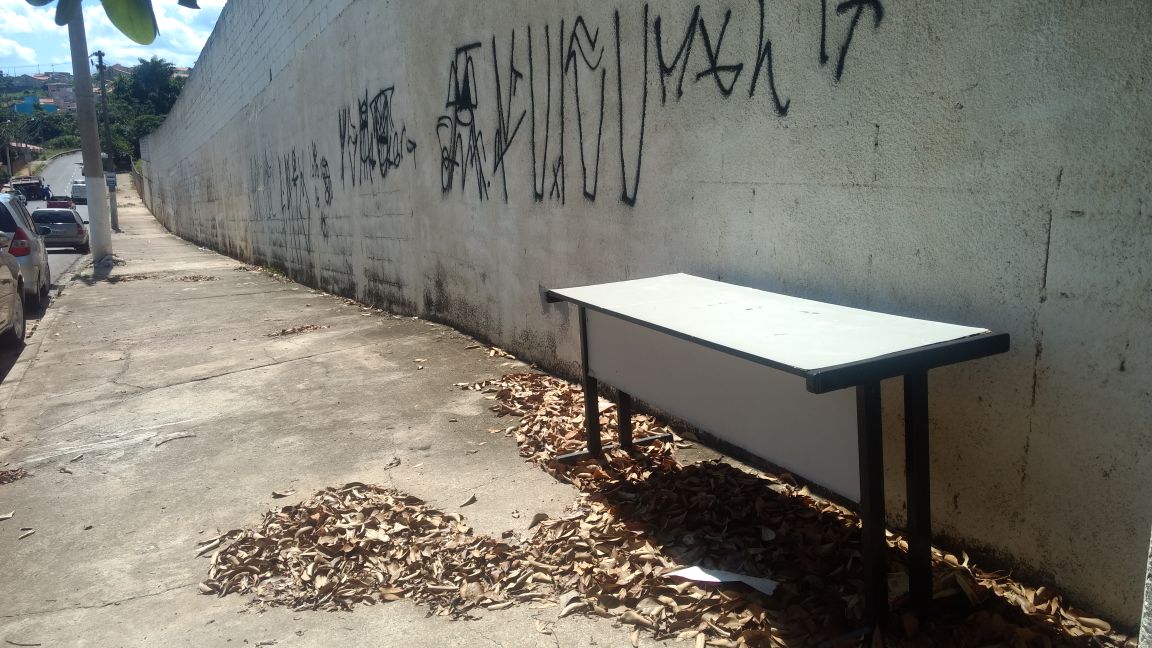 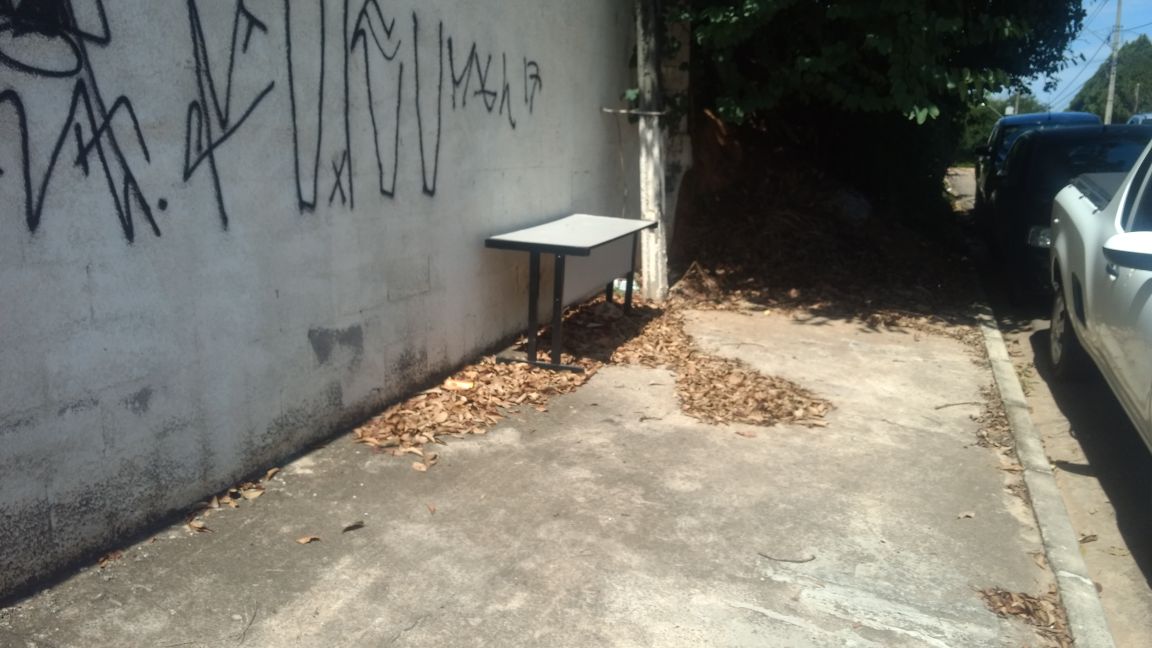 